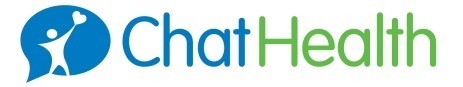 Social media wording: ChatHealth for School NursesPlease help us to promote our School Nurse Health Visitor messaging services to support young people, children and families in these unsettling times, by sharing the following posts via your social media channels.School nursing messaging service – for young people aged 11-19
School nursing messaging service – for parents/carers of 5-19 year olds
Health visiting messaging service – for parents/carers of under 5sAged 11-19? Our school nurses are still here to help with all kinds of things in these unsettling times. Just text #ChatHealthNHS on 07507331943 and we’ll reply back. T&Cs: bit.ly/ChatHealthPrivacyAged 11-19? Need emotional support in these unsettling times? Our school nurses are still here to help. Just text #ChatHealthNHS on 07507331943 and we’ll reply back. T&Cs: bit.ly/ChatHealthPrivacyAged 11-19? Need advice on relationship issues in these unsettling times? Our school nurses are still here to help. Just text #ChatHealthNHS on 07507331943and we’ll reply back. T&Cs: bit.ly/ChatHealthPrivacyAged 11-19? Looking for advice about eating healthily in these unsettling times? Our school nurses are still here to help. Just text #ChatHealthNHS on 07507331943 and we’ll reply back. T&Cs: bit.ly/ChatHealthPrivacyNeed advice about your child’s health and wellbeing in these unsettling times, #Parentline is available for parents/carers of 5-19 year olds to text a school nurse. Just text us on 07507329114 and we’ll reply back. T&Cs: bit.ly/ChatHealthPrivacyWorried about your child’s emotional health and wellbeing in these unsettling times?  Just text school nursing #Parentline on 07507329114 and we’ll reply back. T&Cs: bit.ly/ChatHealthPrivacyConcerned about your child’s behaviour in these unsettling times?  Just text School Nursing #Parentline on 07507329114 and we’ll reply back. T&Cs: bit.ly/ChatHealthPrivacyNeed advice on how to keep your children active and healthy in these unsettling times? Just text School Nursing #Parentline on 07507329114 and we’ll reply back. T&Cs: bit.ly/ChatHealthPrivacyLooking for health advice for your baby/toddler in these unsettling times? Just text our Health Visiting messaging service on #ChatHealthNHS 07507331943 and we’ll reply back. T&Cs: bit.ly/ChatHealthPrivacyIf you’re a new parent, you may be especially worried in these unsettling times. Just text our Health Visiting messaging service on #ChatHealthNHS 07507331943 and we’ll reply back. T&Cs: bit.ly/ChatHealthPrivacyConcerned about your toddler’s behaviour in these unsettling times? Just text our Health Visiting messaging service #ChatHealthNHS on 07507331943 and we’ll reply back. T&Cs: bit.ly/ChatHealthPrivacyLooking for advice on feeding your baby in these unsettling times?  Just text our Health Visiting messaging service #ChatHealthNHS on 07507331943and we’ll reply back. T&Cs: bit.ly/ChatHealthPrivacy